Women with 
Disabilities Australia (Phụ nữ Khuyết tật Úc)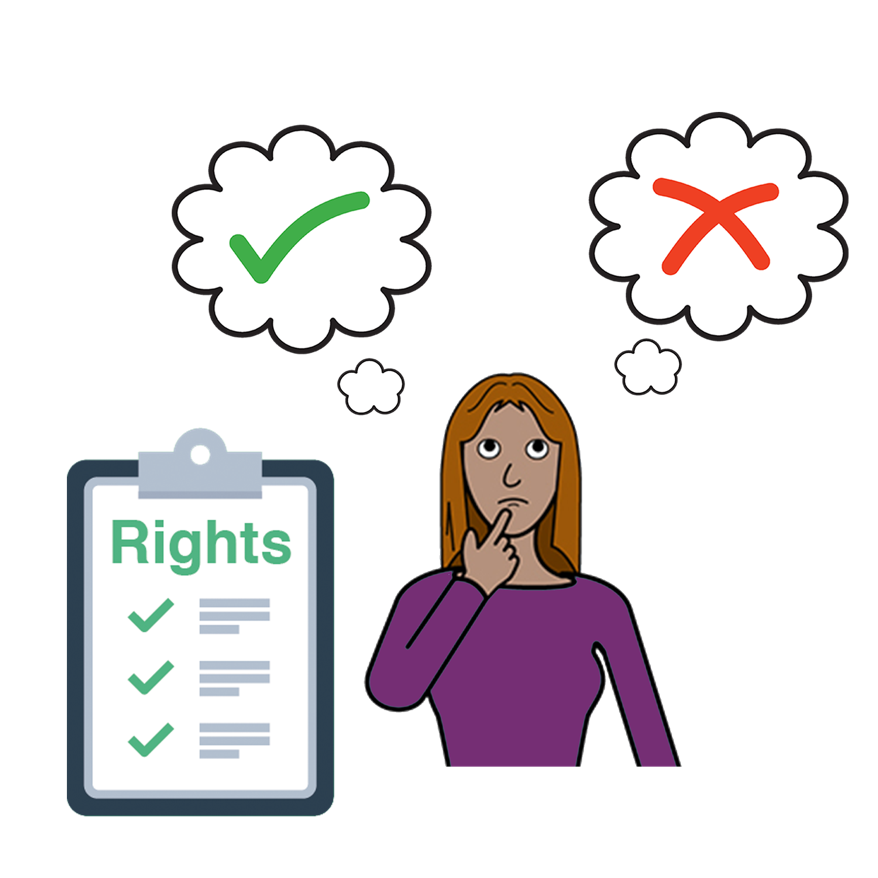 Quyển 2Quyền của bạn đưa ra những lựa chọn 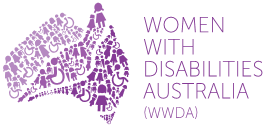 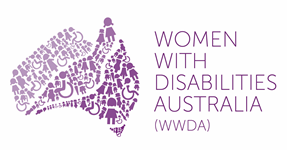 Chúng tôi là Women with Disabilities Australia (Phụ nữ Khuyết tật Úc). Chúng tôi sẽ viết WWDA khi chúng tôi nói về mình.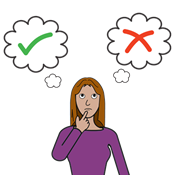 Quyển 2Sách này viết về sự lựa chọn. 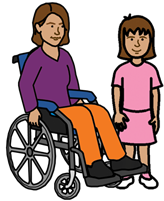 Sách này dành cho phụ nữ và các cô gái  mang khuyết tật.Tìm hiểu về khuyết tật trong sách này Các từ mới.  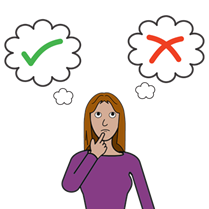 Sự Lựa chọn là gì?  Lựa chọn là khi bạn phải đưa ra quyết định về một số vấn đề.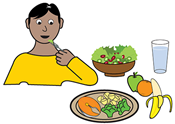 Nhưăn gì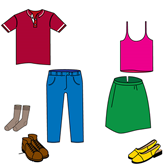 mặc gì	và 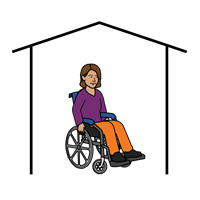 sống ở đâu.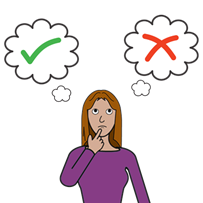 Một số người nghĩ rằng phụ nữ khuyết tật không thể đưa ra lựa chọn về những vấn đề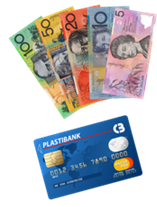 Nhưtiền bạc của chúng ta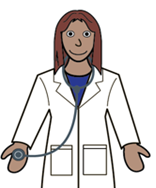 sức khỏe của chúng ta 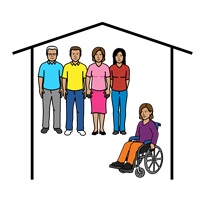 sống với ai. 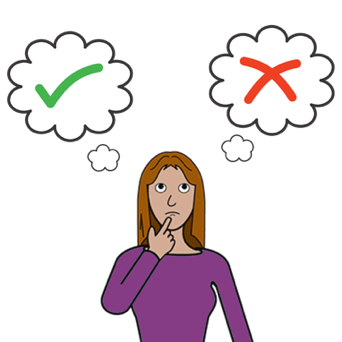 Quyền Phụ nữ và các cô gái khuyết tật có thể đưa ra lựa chọn của chính chúng ta. 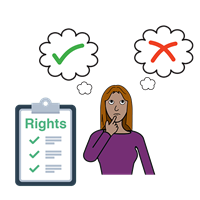 Bạn có quyền đưa ra lựa chọn của riêng bạn.   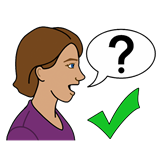 Một số phụ nữ và các cô gái khuyết tật có thể cần giúp đỡ để đưa ra sự lựa chọn.  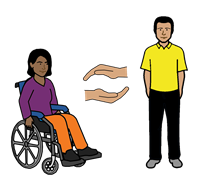 Bạn có quyền nhận bất kỳ sự giúp đỡ nào mà bạn cần.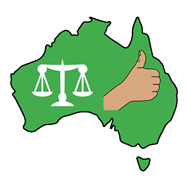 The Australian Government (Chính phủ Úc) The Australian Government (Chính phủ Úc) phải  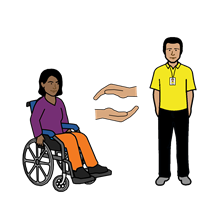 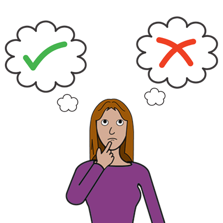 hỗ trợ phụ nữ khuyết tật đưa ra lựa chọn của riêng họ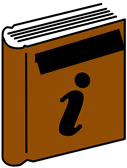 cung cấp cho phụ nữ và các cô gái khuyết tật  những thông tin họ có thể hiểu được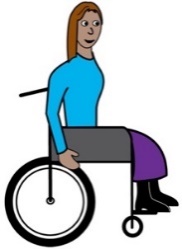 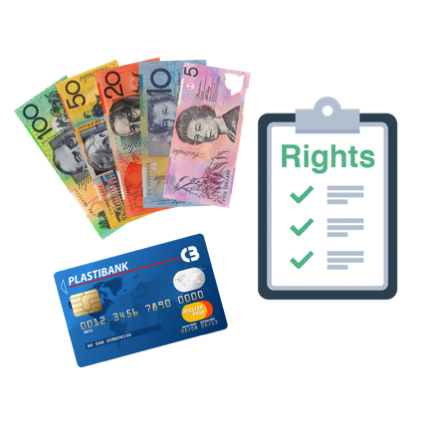 tuân theo Công ước Liên hợp quốc về Quyền của Người Khuyết tật. 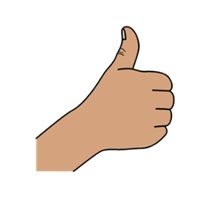  Cảm ơnAi đã viết sách này?Women With Disabilities Australia (Phụ nữ Khuyết tật Úc) đã viết sách này vào năm 2019.Sách này chỉ nhằm mục đích giáo dục và thông tin chung. Bản quyền© Bản quyền   Women With Disabilities Australia (WWDA) Inc. 2019Tất cả các quyền sở hữu trí tuệ, bao gồm bản quyền và bằng sáng chế, trong sách này được Women With Disabilities Australia Inc sở hữu và cấp phép. Cảm ơn bạn về đóng góp tài chính  National Disability Insurance Scheme (Chương trình Bảo hiểm Khuyết tật Quốc gia) đã ủng hộ tiền cho Women With Disabilities Australia (Phụ nữ Khuyết tật Úc) để giúp xây dựng trang web này.Những hình ảnh được sử dụng trong tờ thông tin này Easy on the I Images © 2018 Leeds and York Partnership NHS Foundation Trust. Được cho phép sử dụng.  www.easyonthei.nhs.uk